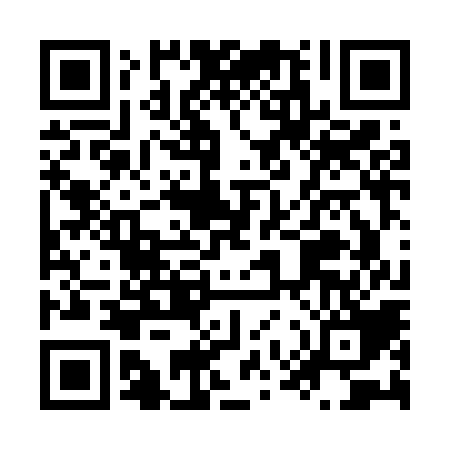 Ramadan times for Coosa Court, Alabama, USAMon 11 Mar 2024 - Wed 10 Apr 2024High Latitude Method: Angle Based RulePrayer Calculation Method: Islamic Society of North AmericaAsar Calculation Method: ShafiPrayer times provided by https://www.salahtimes.comDateDayFajrSuhurSunriseDhuhrAsrIftarMaghribIsha11Mon5:525:527:0012:554:186:516:517:5912Tue5:515:516:5912:554:186:516:517:5913Wed5:505:506:5812:554:186:526:528:0014Thu5:485:486:5612:544:196:536:538:0115Fri5:475:476:5512:544:196:546:548:0216Sat5:465:466:5412:544:196:546:548:0217Sun5:445:446:5212:544:196:556:558:0318Mon5:435:436:5112:534:206:566:568:0419Tue5:425:426:5012:534:206:576:578:0520Wed5:405:406:4812:534:206:576:578:0621Thu5:395:396:4712:524:206:586:588:0622Fri5:375:376:4612:524:216:596:598:0723Sat5:365:366:4412:524:217:007:008:0824Sun5:355:356:4312:514:217:007:008:0925Mon5:335:336:4212:514:217:017:018:1026Tue5:325:326:4012:514:217:027:028:1027Wed5:305:306:3912:514:227:037:038:1128Thu5:295:296:3812:504:227:037:038:1229Fri5:285:286:3612:504:227:047:048:1330Sat5:265:266:3512:504:227:057:058:1431Sun5:255:256:3412:494:227:057:058:151Mon5:235:236:3212:494:227:067:068:152Tue5:225:226:3112:494:227:077:078:163Wed5:205:206:3012:484:237:087:088:174Thu5:195:196:2812:484:237:087:088:185Fri5:175:176:2712:484:237:097:098:196Sat5:165:166:2612:484:237:107:108:207Sun5:155:156:2512:474:237:117:118:218Mon5:135:136:2312:474:237:117:118:229Tue5:125:126:2212:474:237:127:128:2210Wed5:105:106:2112:474:237:137:138:23